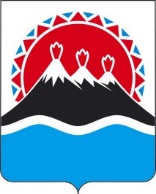 П О С Т А Н О В Л Е Н И ЕПРАВИТЕЛЬСТВА  КАМЧАТСКОГО КРАЯ                   г. Петропавловск-КамчатскийПРАВИТЕЛЬСТВО ПОСТАНОВЛЯЕТ:Внести в постановление Правительства Камчатского края                            от 10.07.2017 № 264-П «Об утверждении Порядка премирования участников национальных чемпионатов по профессиональному мастерству, проводимых по стандартам «Ворлдскиллс», а также их тренеров (экспертов) в Камчатском крае» следующие изменения:наименование изложить в следующей редакции:«Об утверждении Порядка премирования участников национальных чемпионатов по профессиональному мастерству, проводимых по стандартам «Ворлдскиллс», а также их тренеров (экспертов) в Камчатском крае»;преамбулу изложить в следующей редакции:«В соответствии с Положением о премировании победителей и призеров национальных и международных чемпионатов по профессиональному мастерству по стандартам «Ворлдскиллс», а также их тренеров (экспертов), утвержденным Постановлением Правительства Российской Федерации от 11.07.2018 № 807ПРАВИТЕЛЬСТВО ПОСТАНОВЛЯЕТ:»;постановляющую часть изложить в следующей редакции:«1. Утвердить Порядок премирования участников национальных чемпионатов по профессиональному мастерству, проводимых по стандартам «Ворлдскиллс», а также их тренеров (экспертов) в Камчатском крае согласно приложению к настоящему постановлению».2. Настоящее постановление вступает в силу через 10 дней после дня его официального опубликования.»;приложение изложить в редакции согласно приложению к настоящему постановлению.2. Настоящее постановление вступает в силу после дня его официального опубликования.Приложение к постановлению Правительства Камчатского края от___________№___________«Приложение к постановлению Правительства Камчатского края от 10.07.2017 № 264-ППорядок премирования участников национальных чемпионатов по профессиональному мастерству, проводимых по стандартам «Ворлдскиллс», а также их тренеров (экспертов) в Камчатском крае1. Общие положения1. Настоящий Порядок регулирует вопросы, связанные с предоставлением премий участникам национальных чемпионатов по профессиональному мастерству, проводимых по стандартам «Ворлдскиллс», а также их тренерам (экспертам) в Камчатском крае (далее соответственно – премия, национальный чемпионат, получатели премии).2. В настоящем Порядке используются следующие понятия:1) победитель национального чемпионата - участник чемпионата, получивший золотую медаль по итогам участия в финале национальных чемпионатов «Молодые профессионалы (Ворлдскиллс Россия)», «Навыки мудрых» по соревновательным компетенциям;2) призер национального чемпионата - участник чемпионата, получивший серебряную медаль, бронзовую медаль или «Медальон за профессионализм («Medallion of exellence»)» по итогам участия в финале национальных чемпионатов «Молодые профессионалы (Ворлдскиллс Россия)», «Навыки мудрых» по соревновательным компетенциям;3) тренер (эксперт) - лицо, непосредственно участвующее в подготовке или отвечающее за координацию процесса подготовки победителя или призера национальных чемпионатов «Молодые профессионалы (Ворлдскиллс Россия)», «Навыки мудрых» по соревновательным компетенциям;4) Медальон за профессионализм («Medallion of exellence») - награда, подтверждающая достижение результата выше среднего на национальных чемпионатах «Молодые профессионалы (Ворлдскиллс Россия)», «Навыки мудрых» по соревновательным компетенциям.3. Премии предоставляются в следующих размерах:1) победителю национального чемпионата – 100 000 рублей;2) призеру национального чемпионата – 50 000 рублей;3) тренеру (эксперту) победителя национального чемпионата – 100 000 рублей;4) тренеру (эксперту) призера национального чемпионата – 50 000 рублей.2. Выплата премий победителям, призерам, тренерам (экспертам) по итогам участия в финале национальных чемпионатов «Молодые профессионалы (Ворлдскиллс Россия)», «Навыки мудрых»4. Выплата премий победителям, призерам, тренерам (экспертам) по итогам участия в финале национальных чемпионатов «Молодые профессионалы (Ворлдскиллс Россия)», «Навыки мудрых» осуществляется Министерством образования Камчатского края в пределах средств, предусмотренных на эти цели в рамках подпрограммы 2 «Развитие профессионального образования в Камчатском крае» государственной программы Камчатского края «Развитие образования в Камчатском крае», утвержденной постановлением Правительства Камчатского края от 29.11.2013 № 532-П.5. Для получения премии получатель премии национального чемпионата «Молодые профессионалы (Ворлдскиллс Россия)», национального чемпионата «Навыки мудрых» направляет в Министерство образования Камчатского края в течение 60 дней после дня завершения соответствующего чемпионата следующие документы:1) заявление о предоставлении премии по форме, установленной Министерством образования Камчатского края (в случае, если премия предоставляется лицу, не достигшему 14 лет, заявление от родителя (законного представителя ребенка); 2) копию документа, удостоверяющего личность;3) копию диплома, подтверждающего получение соответствующей награды участником национального чемпионата;4) копию документа, подтверждающего статус получателя премии, указанного в пункте 3 части 2 раздела 1 настоящего Порядка;5) копию идентификационного номера налогоплательщика;6) копию страхового номера индивидуального лицевого счета застрахованного лица в системе персонифицированного учета Пенсионного фонда Российской Федерации;7) банковские реквизиты для перевода денежных средств.6. Заявление о предоставлении премии подлежит обязательной регистрации в день его поступления в Министерство образования Камчатского края.7. Министерство образования Камчатского края в течение 7 рабочих дней со дня регистрации заявления о предоставлении премии рассматривает документы, указанные в части 5 настоящего раздела, и принимает решение о предоставлении премии или об отказе в ее предоставлении.8. Основаниями для отказа в предоставлении премии являются:1) несоответствие получателя премии категориям, предусмотренным пунктами 1 - 3 части 2 раздела 1 настоящего Порядка;2) представление не в полном объеме документов, указанных в части               5 настоящего раздела;3) наличие в представленных документах недостоверных сведений;4) нарушение получателем премии срока и порядка предоставления документов, указанных в части 5 настоящего раздела.9. Министерство образования Камчатского края в течение 3 рабочих дней со дня принятия решения о предоставлении премии или об отказе в ее предоставлении направляет получателю премии уведомление о принятом решении.10. При принятии решения об отказе в предоставлении премии в уведомлении указывается причина отказа.11. При принятии решения о предоставлении премии Министерство образования Камчатского края в течение 5 рабочих дней со дня принятия такого решения на основании принятого им правового акта перечисляет премию получателю на счет, открытый им в кредитной организации.».№О внесении изменения в постановление Правительства Камчатского края от 10.07.2017 № 264-П «Об утверждении Порядка премирования участников национальных чемпионатов по профессиональному мастерству, проводимых по стандартам «Ворлдскиллс», а также их тренеров (экспертов) в Камчатском крае»Временно исполняющий обязанности Председателя Правительства - Первого вице-губернатора Камчатского края[горизонтальный штамп подписи 1]Е.А. Чекин